.Right Grapevine With Hitch.Left Grapevine With Hitch.Walk Back And Hitch.Forward And Back.Contact: Submitted by Britt - britt@webnetmail.dkThe Freeze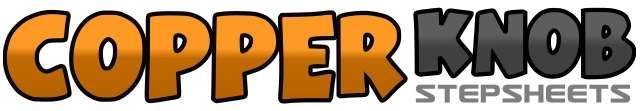 .......Count:16Wall:4Level:Beginner.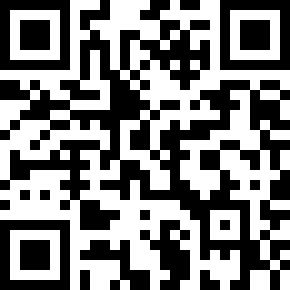 Choreographer:Ric Silver (USA) - February 2013Ric Silver (USA) - February 2013Ric Silver (USA) - February 2013Ric Silver (USA) - February 2013Ric Silver (USA) - February 2013.Music:Elvira - The Oak Ridge Boys : (Album: Best of)Elvira - The Oak Ridge Boys : (Album: Best of)Elvira - The Oak Ridge Boys : (Album: Best of)Elvira - The Oak Ridge Boys : (Album: Best of)Elvira - The Oak Ridge Boys : (Album: Best of)........1Step Right Foot To Right Side.2Cross Left Foot Behind Right.3Step Right Foot To Right Side.4Hop On Right Foot And Hitch Left.5Step Left Foot To Left Side.6Cross Right Foot Behind Left.7Step Left Foot To Left Side.8Hop On Left Foot And Hitch Right.9Step Back On Right Foot.10Step Back On Left Foot.11Step Back On Right Foot.12Hop On Right Foot And Hitch Left.13Step Forward On Left Foot.14Rock Back On Right Foot.15Rock Forward On Left Foot.16Hop On Left Foot, & Make A 1/4 Turn Left.